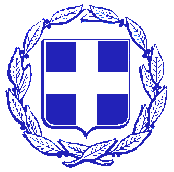   ΕΛΛΗΝΙΚΗ ΔΗΜΟΚΡΑΤΙΑ
  ΝΟΜΟΣ ΔΩΔΕΚΑΝΗΣΟΥ                                      Πάτμος  6 Ιουλίου 2017
    ΔΗΜΟΣ ΠΑΤΜΟΥ                                                  Αριθμ Πρωτ: Δ.Υ	 ΑΝΑΚΟΙΝΩΣΗ     Σας γνωρίζουμε ότι στο πλαίσιο της επιχορηγούμενης  δορυφορικής πρόσβασης των μονίμων κατοίκων των απομακρυσμένων περιοχών της χώρας  στους ελληνικούς τηλεοπτικούς σταθμούς ελεύθερης λήψης  (ΦΕΚ 1203/Β΄/ 5-4-2017 ) καλούνται οι ενδιαφερόμενοι μόνιμοι κάτοικοι των παρακάτω περιοχών του Δήμου μας :Χώρα (αφορά τους μόνιμους κατοίκους που δεν εξυπηρετούνται από τη DIGEΑ)Γροίκος  ΣάψιλαΚάτω ΚάμποςΧριστόςΛεύκεςΑγριολίβαδοΑρκιοίΜαράθινα προσέλθουν στο ΚΕΠ  του Δήμου προκειμένου να πιστοποιηθούν από το Δήμο Πάτμου ότι είναι μόνιμοι κάτοικοι του οικισμού κατοικίας τους.Η αίτηση- υπεύθυνη δήλωση θα συνοδεύεται από: 1) αντίγραφο λογαριασμού ΔΕΗ,  2)αντίγραφο εκκαθαριστικού φορολογικής δήλωσης και 3)Φωτοτυπία δελτίου Αστυνομικής Ταυτότητας.                                                               Ο Δήμαρχος                                                              Στόικος Γρηγόρης             